FitzgeraldVideo Notes – Shhh! We’re Writing the Constitution by Jean Fritz on SchoolTubehttps://www.youtube.com/watch?v=BepyT1faFLAWhat does it mean to say the states were sovereign?Each state was its own boss.Who thought the idea of sovereign states was silly?George WashingtonHow did George Washington learn that the states were not united?His soldiers refused to say a pledge to the United States.A confederation is like a ……League of friendsName three people who were in favor of a strong central government.George WashingtonAlexander HamiltonJohn AdamsIn 1787, delegates gathered to improve the Articles.Name a state that didn’t attend.Name a person who didn’t attend and give his famous quote.Rhode IslandPatrick Henry“I smell a rat!”Couldn’t start work until 7 states present.Many delegates were late arriving; give their excuses.weatherroadspersonal businesslack of moneyHow did Ben Franklin get to meetings each day?In a sedan  chair carried by prisoners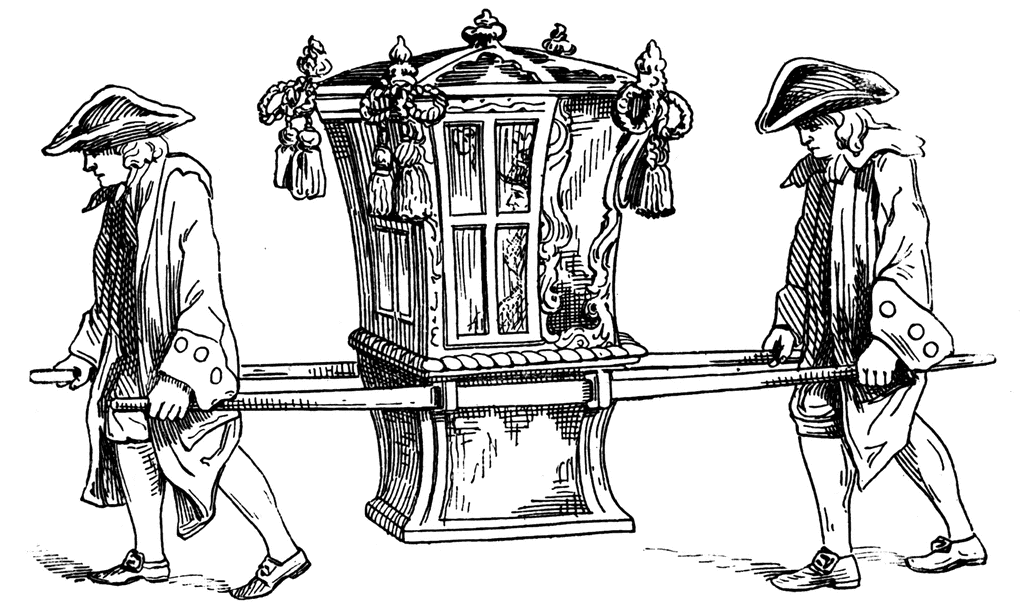 How many delegates attended?How many were at any given meeting on average?attended  - 55average at meetings 30First order of business?electing George Washington as president of the meetingThey kept meetings secret to avoid what?people interfering, taking sidesThough all promised not to write letters about or discuss proceedings, who had to be followed to prevent this?Ben FranklinWhat was an infamous rumor about what the convention was doing?offering a son of King George a crownThey were afraid to use certain words because they upset people.Instead of Constitution, they used ....Instead of National, they used ....PlanFederalThe Virginia Plan set up three…The legislature would be called ….and have two houses called ….The judicial branch would be headed by the …. Questions about the executive branch were…brancheslegislative, executive, and judicialCongressthe House of representatives and the SenateSupreme Courthow many?King? would pay salary?how chose? Serve for how long?can he be impeached (removed from office)?Decisions about executive branch were ….only onepaid by national governmentserve for 4 yearscan be impeachedif dies, Vice President wills serveVice President is runner-up in electionA stumbling block would be representation.large states say by populationsmall states say equalGreat CompromiseSenate - 2 per stateHouse of Representatives - with 1 representative for every 40,000 people(Today the number of member is frozen at 435. There are about 733,103 Americans/district depending on the state and how the district lines were drawn. Seven states have a single House member. Among these states, Montana has 1,023,579 citizens represented by its single House member (the highest ratio of any state) while Wyoming has 584,153 citizens represented by its single House member (the second lowest ratio of any state, just ahead of Rhode Island.)Other ConflictsOne –Two –Decision?North v. SouthWhere government located –New York?Philadelphia?A separate district?Let new Congress decide!Concern about foreigners in Congress because of immigration.Decision?Had to citizen for 7 years to be in the House9 years to be in the Senate___ years Had to be native born to be PresidentNumber needed to ratify?9 of 13 statesWashington called the new Constitution ….little short of a miracleThose for the Constitution were called….FederalistsThose against the Constitution were called….Anti-FederalistsWho wrote a series of newspaper articles to “sell” the ideas of the Constitution?Alexander HamiltonJames MadisonJohn JayThe arguments saying that it protected against abuse of power were…..each branch checks the powers of the otherevery law had to pass both housesthe president can veto a bad lawthe Congress can override a veto with a 2/3rds voteThe Supreme Court can decide if a law violates the Constitutionany amendment has to be submitted to the statespeople elect all representativesPatrick Henry upset that words “We the People” wipes out the …..He and all Antifederalists want a …..13 statesBill of RightsWorry about Bill of Rights?can list all!First state to ratify?Delaware9th state to ratify, making it official?New HampshireTwo statesmen out of country for whole process?John Adamsin Great BritainThomas  Jeffersonin FranceBoth were serving as ambassadors